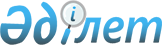 Об отмене постановления акимата Актюбинской области от 30 ноября 2021 года № 391 "О внесении изменения в постановление акимата Актюбинской области от 21 октября 2019 года № 440 "Об утверждении правил реализации механизмов стабилизации цен на социально значимые продовольственные товары"Постановление акимата Актюбинской области от 21 июля 2022 года № 238
      В соответствии со статьями 27, 37 Закона Республики Казахстан "О местном государственном управлении и самоуправлении в Республике Казахстан", статьями 27, 65 Закона Республики Казахстан "О правовых актах" акимат Актюбинской области ПОСТАНОВЛЯЕТ:
      1. Отменить постановление акимата Актюбинской области от 30 ноября 2021 года № 391 "О внесении изменения в постановление акимата Актюбинской области от 21 октября 2019 года № 440 "Об утверждении правил реализации механизмов стабилизации цен на социально значимые продовольственные товары".
      2. Государственному учреждению "Управление сельского хозяйства Актюбинской области" в установленном законодательством порядке обеспечить направление настоящего постановления на казахском и русском языках в Республиканское государственное предприятие на праве хозяйственного ведения "Институт законодательства и правовой информации Республики Казахстан" Министерства юстиции Республики Казахстан для официального опубликования и включения в Эталонный контрольный банк нормативных правовых актов Республики Казахстан.
      3. Контроль за исполнением настоящего постановления возложить на курирующего заместителя акима Актюбинской области.
      4. Настоящее постановление вводится в действие после дня первого официального опубликования.
					© 2012. РГП на ПХВ «Институт законодательства и правовой информации Республики Казахстан» Министерства юстиции Республики Казахстан
				
      Исполняющий обязанности акима Актюбинской области 

Е. Кенжеханұлы
